The Sanctuary CabinOur sacred cabin is so very blessed!A place where we gather for indoor ceremonies (when safe)Where magical music is made and recorded.A  place of magical creations with a sewing room and arts & crafts area.Bella is our temple cat and blesses us with her love.Bella is the Grey, Mister Chester came over for a visit and is warming up the keyboard 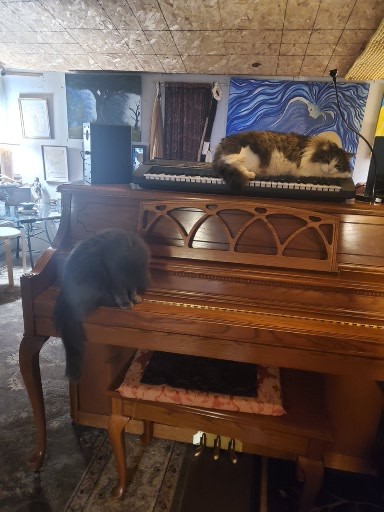 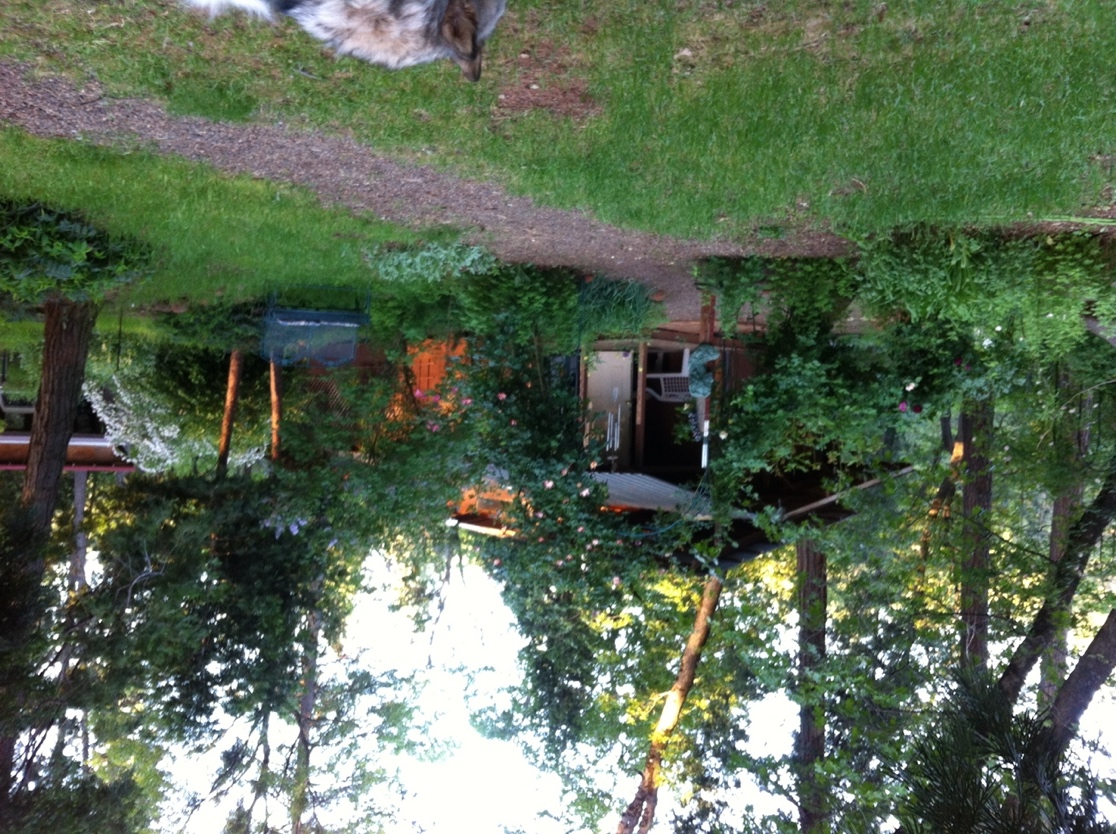 